24.11.2020Γεια σας παιδιά!Σήμερα, παρά τα προβλήματα ήχου που αντιμετωπίσαμε, κάναμε Γλώσσα, Μαθηματικά και Γεωγραφία.ΓΛΩΣΣΑ4η ενότητα – Συνταγές μαγειρικήςΚάναμε την ασκ. 4 στη σ. 49 πάνω στο βιβλίο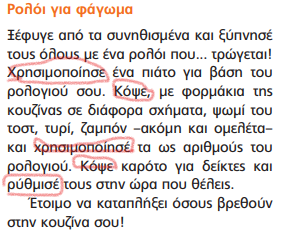 να χρησιμοποιήσουμεΝα κόψουμενα χρησιμοποιήσουμεΝα κόψουμενα ρυθμίσουμεΔιαβάσαμε το κείμενο με τίτλο «Παραδοσιακές γεύσεις». Συζητήσαμε για τα κοινά σημεία των λαών Ελλάδας – Τουρκίας. Έπειτα διαβάσαμε το ¨κουνουπάκι¨  και μιλήσαμε για τις αποτελεσματικές / συμπερασματικές προτάσεις. Βρήκαμε τις  2 που υπάρχουν στο κείμενο (ασκ. 5α):..που εύκολα καταλαβαίνει κανείς πόσο κοντά είναι οι δύο λαοί..., με αποτέλεσμα να μπορούν να τα τσιμπολογούν ακόμα και με το χέρι.Επίσης δόθηκε και η επόμενη ασκ. για το σπίτι.Γράφω στο τετ.  Γραπτής Έκφρασης  την αγαπημένη  μου συνταγή για γλυκό. Δεν ξεχνώ πως οι συνταγές  χωρίζονται σε 2 μέρη : υλικά και εκτέλεση. Προσέχω τα ρήματα που θα χρησιμοποιήσω να είναι  σε δεύτερο ενικό πρόσωπο και συνοπτική προστακτική π.χ. κόψε, ανακάτεψε, ζέστανε κλπ.ΜΑΘΗΜΑΤΙΚΑΚεφ,  13,  15Είδαμε στο 13ο κεφ.  τα κριτήρια διαιρετότητας των αριθμών και με βάση αυτά, ξεκινήσαμε να κάνουμε την 1η ασκ. στο λεπτό στη σ. 31. Την υπόλοιπη θα την κάνετε σπίτι.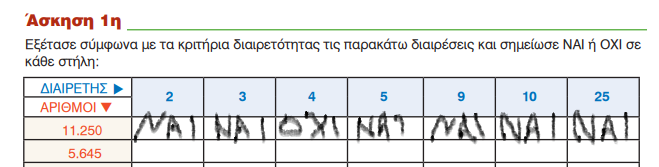 ΚΡΙΤΗΡΙΑ ΔΙΑΙΡΕΤΟΤΗΤΑΣ ΤΟΥ 2, 3, 4 ,  5 , 6 , 8, 9 ΚΑΙ ΤΟΥ 10Για να διακρίνουμε εύκολα και γρήγορα αν ένας ακέραιος αριθμός διαιρείται ακριβώς από έναν άλλο, χρησιμοποιούμε ορισμένους κανόνες που ονομάζουμε κριτήρια διαιρετότητας.Ένας ακέραιος διαιρείται ακριβώςμε το 2, αν το τελευταίο του ψηφίο είναι 0 ή 2 ή 4 ή 6 ή 8 (δηλαδή είναι  ζυγός αριθμός)με το 3, όταν το άθροισμα των ψηφίων του είναι 3 ή 6 ή 9Παράδειγμα: ο αριθμός 174 διαιρείται με το 3 γιατί 1+7+4=12(2+1=3), ο 969 το ίδιο γιατί 9+6+9=24(2+4=6) κλπ.με το 4, όταν τα δυο τελευταία του ψηφία διαιρούνται με το 4Π. χ. Ο 324 διαιρείται με το 4, γιατί και το 24 (δύο τελευταία) διαιρούνταιμε το 5, αν το τελευταίο του ψηφίο είναι 5 ή 0με το 6 αν είναι ταυτόχρονα διαιρετός και με το 2 και με το 3Π. χ. Ο 678 είναι διαιρετός από το 6 γιατί διαιρείται και με το 2(ζυγός) και με το 3(6+7+8=21=2+1=3)με το 8, όταν οι 3 τελευταίοι αριθμοί διαιρούνται με το 8Π. χ. Ο 7.368 διαιρείται ακριβώς με το 8 γιατί και ο 368 διαιρείται με το 8με το 9, όταν το άθροισμα των ψηφίων του δίνει 9.Π. χ. Ο 351 διαιρείται ακριβώς με το 9 γιατί 3+5+1=9. Το ίδιο και ο 459 γιατί 4+5+9=18(8+1=9)με το 10, αν το τελευταίο του ψηφίο είναι 0Με το 25 οι αριθμοί που τα τελευταία τους δύο ψηφία είναι 00 ή 25 ή 50 ή 75ΓΕΩΓΡΑΦΙΑΣτον παρακάτω χάρτη βρήκαμε διάφορους ωκεανούς  του κόσμου, είδαμε θάλασσες, πορθμούς και ηπείρους. 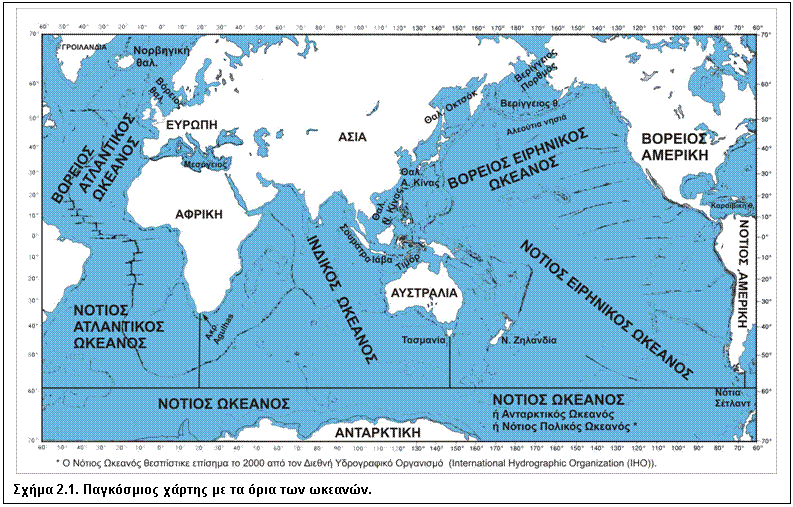 Είδαμε τις ασκήσεις  1 και 2 από το λεπτό.Ασκ. 1Λ-Σ-Λ-Σ-ΣΑσκ. 2 Διώρυγες,  πορθμούς, ενώνει, συμπλέγματαΠροχωρήσαμε στο επόμενο κεφ.. Πατώντας  στο σύνδεσμο που ακολουθεί θα δείτε πολλά και σχετικά με το μάθημά μας.ΚΕΦ 9ο – Η ατμόσφαιραhttps://daskalemata.weebly.com/eta-alphataumu972sigmaphialphaiotarhoalpha.htmlΑυτά για σήμερα  παιδιά!!!